Wszystkie zaproponowane powyżej zabawy i ćwiczenia mają na celu rozwijanie wszechstronnego                                 i prawidłowego rozwoju dzieci w różnych obszarach. Praca  z dzieckiem   o charakterze wyrównawczym  stymuluje  wszechstronny rozwój dziecka  oraz  rozwój  jego potencjału,  natomiast praca z dzieckiem zdolnym  rozwija zainteresowania dzieci, ich  zdolności  i   twórczą aktywność. To Państwo decydują  jakie ćwiczenia                                   i  zabawy chcą z dziećmi wykonać – tutaj proponujemy pełną dowolność.                                                                                   Życzymy dużo przyjemności  i frajdy z zaproponowanych zabaw!                                             Załączniki  - poniżejZałącznik nr 1..            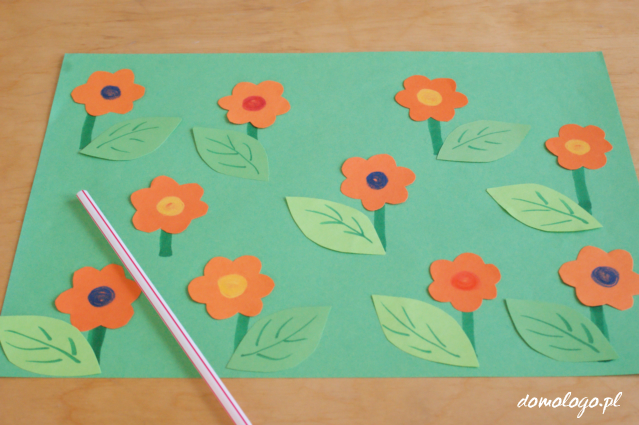 Załącznik nr 2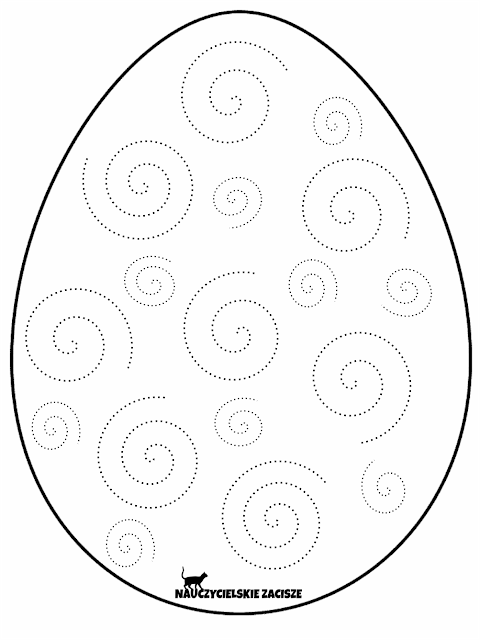 Załącznik  nr 3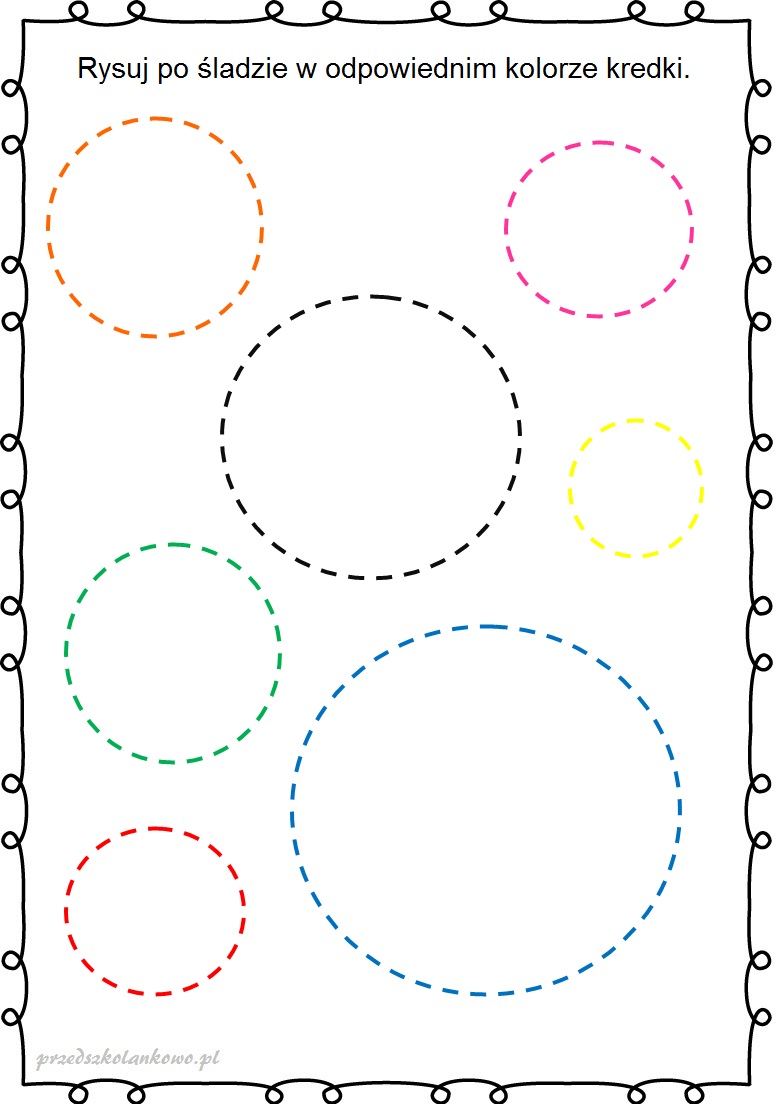 Załącznik  nr 4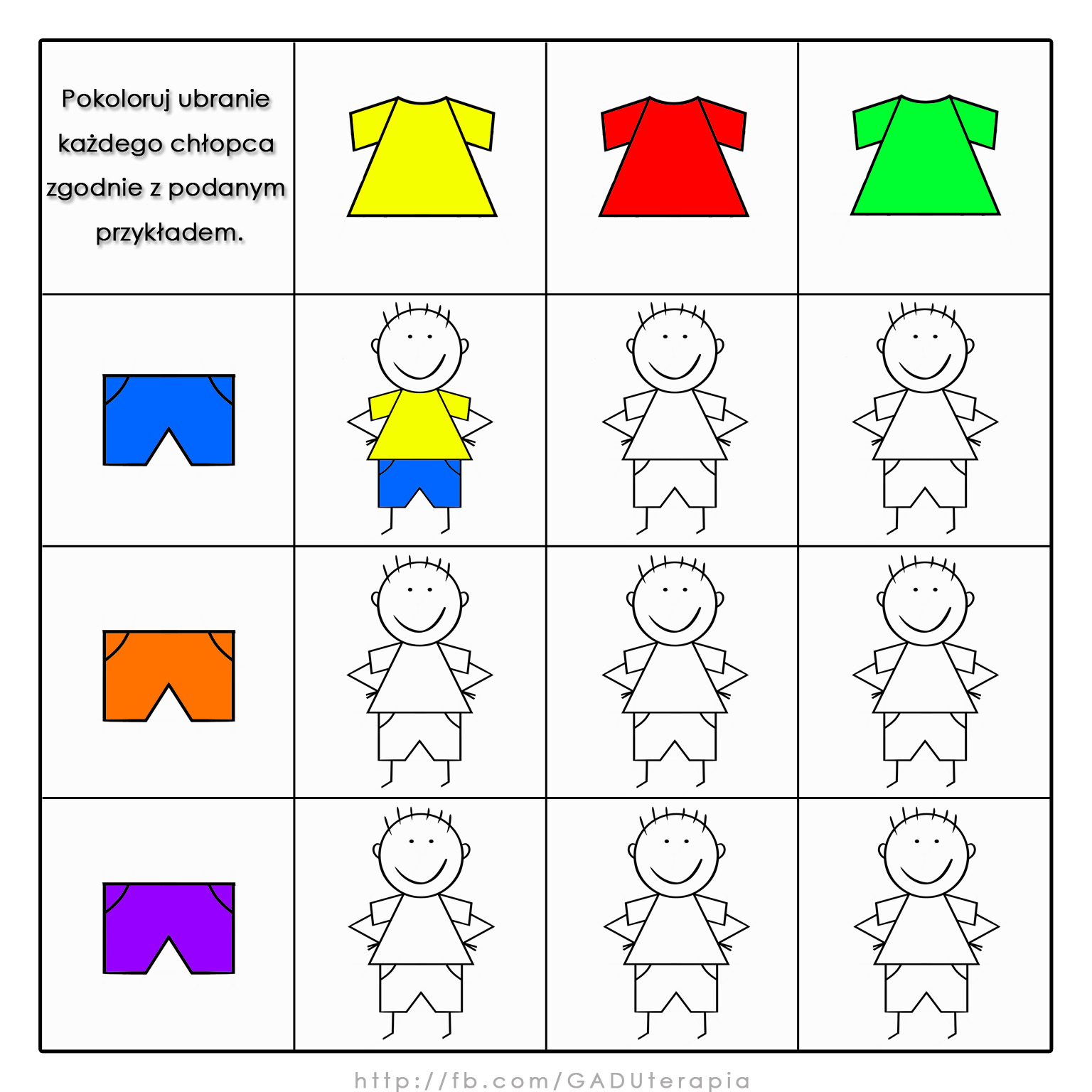 Załącznik  nr 5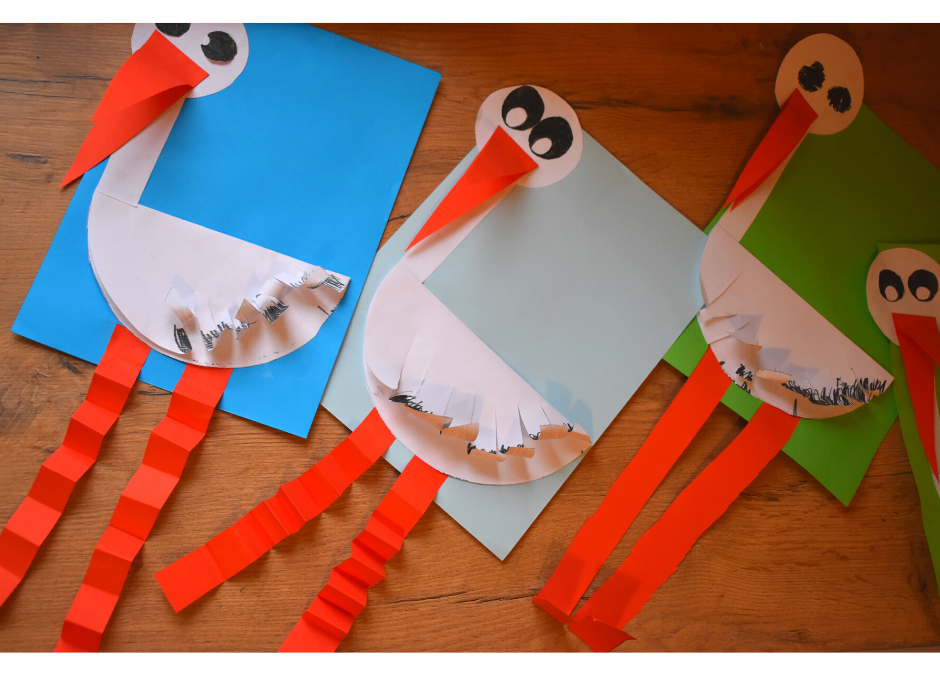 ZRÓDŁO:Zaprezentowane propozycje zostały opracowane w oparciu o nasze  własne pomysły oraz strony internetowe.POMOC PSYCHOLOGICZNO-PEDAGOGICZNAGRUPY STARSZE  - 29.03. 2021 – 09.04.2021POMOC PSYCHOLOGICZNO-PEDAGOGICZNAGRUPY STARSZE  - 29.03. 2021 – 09.04.2021POMOC PSYCHOLOGICZNO-PEDAGOGICZNAGRUPY STARSZE  - 29.03. 2021 – 09.04.2021POMOC PSYCHOLOGICZNO-PEDAGOGICZNAGRUPY STARSZE  - 29.03. 2021 – 09.04.2021Pomoc psychologiczno-pedagogiczna prowadzona w ramach bieżącej pracy  z dzieckiem   o charakterze wyrównawczym ma na celu stymulowanie wszechstronnego  rozwoju dziecka i rozwój jego potencjałuCEL GŁÓWNYRODZAJ ĆWICZEŃ I PRZEBIEGCEL  ĆWICZEŃPomoc psychologiczno-pedagogiczna prowadzona w ramach bieżącej pracy  z dzieckiem   o charakterze wyrównawczym ma na celu stymulowanie wszechstronnego  rozwoju dziecka i rozwój jego potencjałuwspomaganie rozwoju mowy oraz poprawnej wymowy„Wiosenne kwiaty” –  ćwiczenia oddechowe                                              Opis: zabawa polega na przenoszeniu przy pomocy słomki wyciętych kolorowych kwiatów oraz listków tworząc na kartce łąkę. Po ułożeniu obrazka „wąchamy łąkę” – wdech nosem, wydech ustami. Duża karta pracy w załączniku  nr1  pod tabelką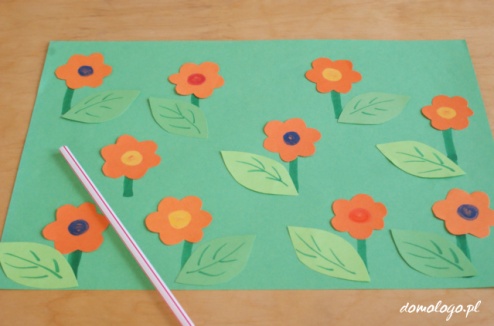  „Wymień pięć” -  zabawa wzbogacająca słownictwo dzieci         Opis: Rodzic dziecku zadaje zadania:          dzieci mają na przykład wymienić 5 zielonych           rzeczy, a oto inne przykłady zadań:Wymień 5:pojazdów,dni tygodnia,nazw miesięcy,części ciała,ubrań noszonych wiosną,rzeczy, które są lekkie,rzeczy, które są zielone;kwiatów, które kwitną wiosną;rzeczy, które są wesołe;rzeczy, które są słodkie;oznak wiosny;rzeczy, które są twarde itp.Pamiętajmy również aby dziecko wypowiadało się zdaniami np. Kolor zielony mają ogórki, trawa, farba, cukinia, winogrono.- usprawnianie pracy układu oddechowego- ćwiczenie aparatu mowy- poszerzanie słownictwa dzieci, doskonalenie poprawnej wymowy oraz posługiwania się całym zdaniemPomoc psychologiczno-pedagogiczna prowadzona w ramach bieżącej pracy  z dzieckiem   o charakterze wyrównawczym ma na celu stymulowanie wszechstronnego  rozwoju dziecka i rozwój jego potencjałuwspomaganie rozwoju  motoryki małej„Wielkanocna pisanka”  - rysowanie po śladzie, kolorowanie.        Opis:  dziecko kolorowymi flamastrami rysuje po śladzie wzorki, następnie koloruje pisankę kredkami. Rodzic sprawdza poprawność wykonania zadaniaDuża karta pracy w załączniku  nr2  pod tabelką„ Kolorowe koła” – ćwiczenia grafomotoryczneOpis: Dziecko rysuje po śladzie zgodnie z kolorem. Rodzic sprawdza poprawność wykonania zadania przez dzieckoDuża karta pracy w załączniku  nr3  pod tabelkąWiosenne ubrania chłopca- ćwiczenie manualne z elementami kodowania.Opis: dziecko  koloruje ubranka zgodnie odszyfrowanym kodem. Rodzic sprawdza poprawność wykonania zadania przez dziecko.Duża karta pracy w załączniku  nr4  pod tabelką.- rozwijanie  motoryki małej, dokładności oraz precyzji pracy   - rozwijanie  motoryki małej, dokładności oraz precyzji pracy   - rozwijanie sprawności manualnej oraz umiejętności kodowania Pomoc psychologiczno-pedagogiczna prowadzona w ramach bieżącej pracy  z dzieckiem: praca z dzieckiem zdolnym ma na celu rozwijanie zainteresowań, zdolności  i   potencjału dzieci.     rozwijanie zdolności plastycznych                        i muzycznychBocian – praca plastyczna.Opis: Dziecko wykonuje pracę zgodnie ze wzoremDuża karta pracy w załączniku  nr5  pod tabelką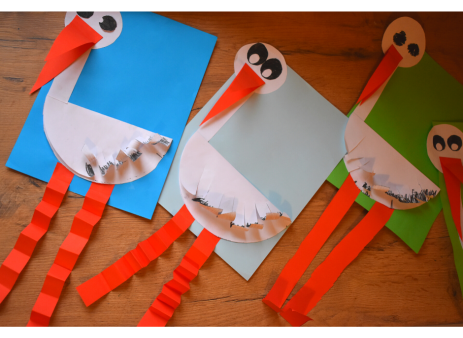 „Taniec kurcząt w skorupkach” Link do utworu M. Mussorgskiego: https://www.youtube.com/watch?v=_tIGCNJWqVw      Dziecko według własnej koncepcji       dopasowuje ruchy do melodii lub korzysta       z podpowiedzi.- rozwijanie kreatywności.- rozwijanie poczucia rytmu, słuchu muzycznego, wyobraźni, koordynacji i elastyczności całego ciała.